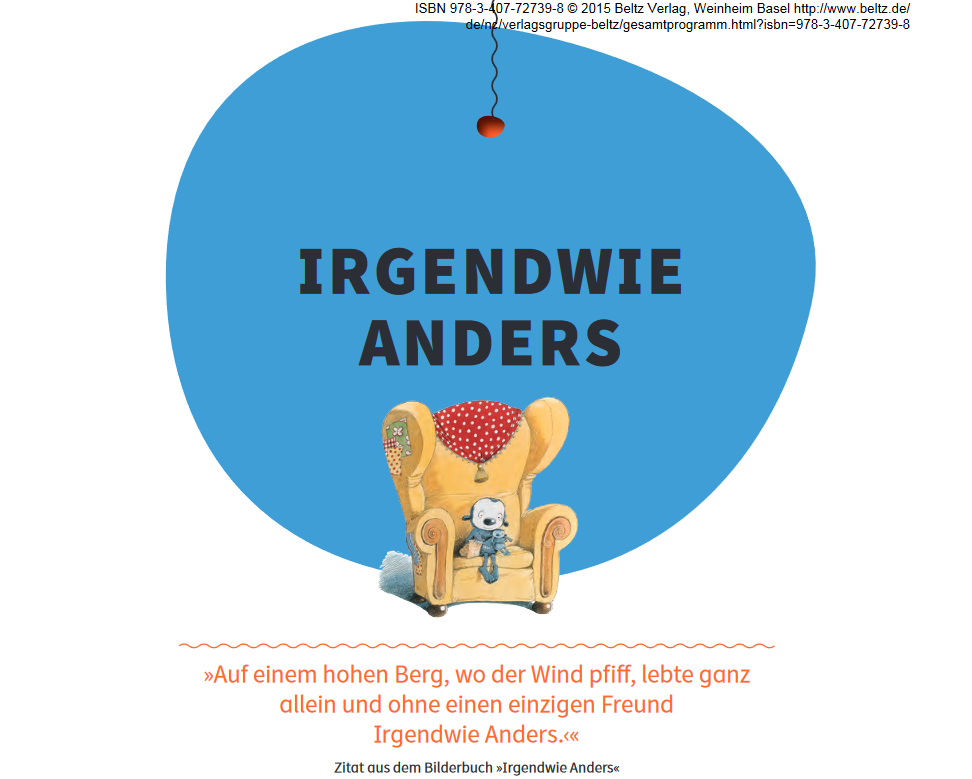 Immer wieder treffen sich die Vorschulkinder um gemeinsam etwas zu erleben. Das letzte Projekt für diese Kindergruppe in ihrer Kindergartenzeit stellt den Themenschwerpunkt „Toleranz“ heraus.In den nächsten Tagen und Wochen lernen die Kinder das oben abgebildete Bilderbuch kennen.Ziele der verschiedenen thematischen Angebote:einen Perspektivwechsel vornehmenerkennen, dass man niemanden in eine Form pressen kannEinzigartigkeit bei sich und anderen entdeckenIm Mai:Um das Bilderbuch den Kindern verständlich zu machen, den Inhalt „begreifen“ zu können, erstellt jedes Kind eine Stabpuppe. Gemeinsam wird festgelegt, welche Charaktere in der Geschichte eine Rolle spielen.Beim Stabpuppentheater können die Kinder mit dem Ausdruck von Stimme und Sprache besonders gut spielen und experimentieren.Irgendwie anders formen – wir stellen „irgendwie andere“ Knetmasse her und besprechen die anschließenden Erfahrungen. Das Thema „Irgendwie Anders“ ist auch das Thema des Abschiedsgottesdienstes der Vorschulkinder.Im Juni:06. Juni 2019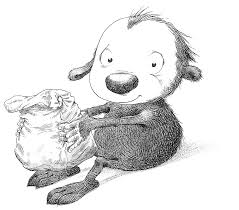 Das isst Irgendwie Anders - Grüne Smoothie – Tag/ Toleranz gegenüber anderen Essgewohnheiten entwickeln Bitte tragen Sie sich ein:1 Kopf grüner Salat oder 200g Postelein 	___________________________2 Hand voll zarter Löwenzahnblätter		___________________________2 TL Gerstengraspulver				___________________________1 Avocado					___________________________3 Bananen					_________________________2 Äpfel						_________________________Was macht Irgendwie Anders? Tiere benennen und nachahmen/ Wortschatz erweitern.Meine Stärken kennenlernen/ Selbstbewusstsein aufbauenDen Abschluss bildet der Abschiedsgottesdienst am Mittwoch, den 26. Juni 2019 um 15.15 Uhr, in der Kirche St. Peter und Paul, in Dromersheim. Im Anschluss an den Gottesdienst findet das gemeinsame Grillen mit den Vorschulkindern und deren Eltern im Kindergarten statt. Die Eltern der Vorschulkinder erhalten in Kürze weitere Informationen.Alle Kindergartenkinder sind mit Ihren Eltern herzlich zu dem Verabschiedungsgottesdienst eingeladen. Der Kindergarten endet für alle Nichtvorschulkinder an diesem Tag, wie gewohnt, um 16.00 Uhr.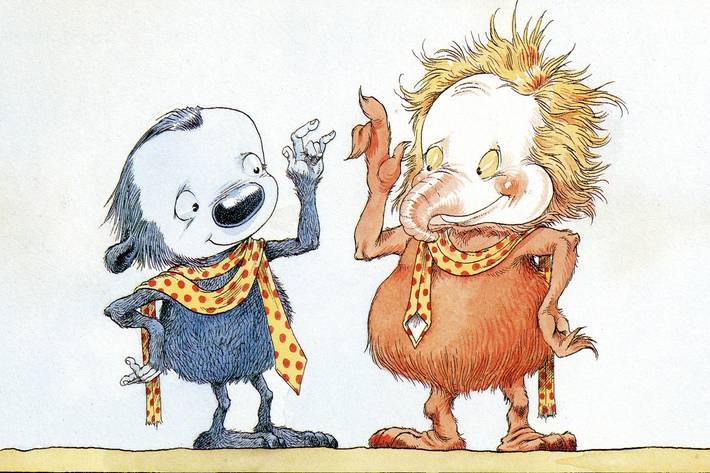 Das Pusteblumenteam